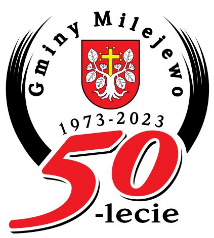 					URZĄD GMINY MILEJEWO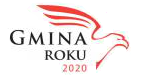 ul. Elbląska 47, 82-316 Milejewo, powiat elbląski, województwo warmińsko-mazurskie,      
tel. 55 231 22 82, tel. 55 231 22 84, e-mail: ugmilejewo@elblag.com.pl 
www.milejewo.pl	www.milejewo-ug.bip-wm.pl	www.euslugi.milejewo.pl Milejewo, 18 kwietnia 2023r.Nr zamówienia:   RG.271.7.2023.AWDotyczy: „Budowa miasteczka rowerowego stacjonarnego wraz z doposażeniem 
w urządzenia z zakresu edukacji komunikacyjnej – w Szkole Podstawowej w Milejewie”.Zawiadomienie o unieważnieniu postępowaniaNa podstawie art. 260 ust. 2 ustawy z dnia 11 września 2019 r. - Prawo zamówień publicznych 
(Dz. U. z 2022 r. poz.1710 ze zm.) Zamawiający zawiadamia, iż unieważnia przedmiotowe postępowanie o udzielenie zamówienia na podstawie art. 255 pkt 1 ustawy PZP.Uzasadnienie faktyczne: W postepowaniu o udzielenie zamówienia publicznego w trybie podstawowym pn. „Budowa miasteczka rowerowego stacjonarnego wraz z doposażeniem w urządzenia z zakresu edukacji komunikacyjnej – w Szkole Podstawowej w Milejewie”– nie złożono oferty.Zamawiający przeznaczył kwotę w wysokości brutto 476 010,00 zł na realizacje całego zakresu zamówienia. Uzasadnienie prawne: Zgodnie z dyspozycją art. 255 pkt 1 ustawy z dnia 11 września 2019 r.  Prawo zamówień publicznych - „Zamawiający unieważnia postępowanie o udzielenie zamówienia, jeżeli: nie złożono żadnego wniosku o dopuszczenie do udziału w postępowaniu albo żadnej oferty”.	   W Ó J T               /-/ Krzysztof Szumała 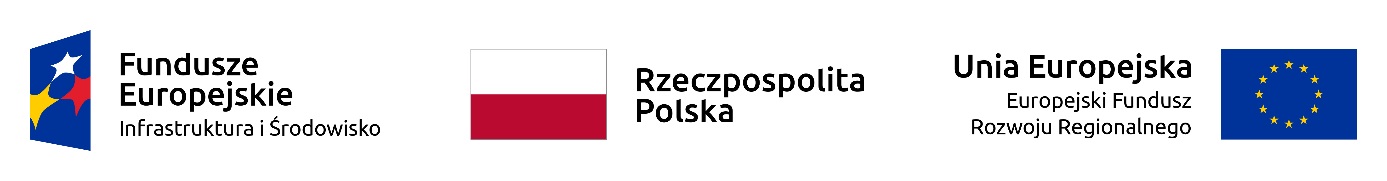 